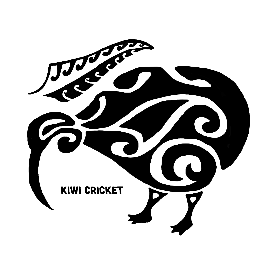 Bat Care & MaintenanceBat CareAll Kiwi Cricket bats receive two coats of raw linseed oil before being knocked in by hand. The knocking-in process also entails “boning” the edges and the toe which sometimes get forgotten by customers.We would recommend that you take further time knocking in the bat with a cricket mallet, throw downs or a bowling machine to further increase the bats performance. Bowling machine balls are a lot more forgiving than standard cricket balls and an ideal way to prepare your bat.Bat mallets should be used with great care and struck with gradually increasing force in all areas where one would normally expect to hit the ball. The edges or toe should never be struck at right angles as this would be likely to cause damage.Once the oil has completely dried, a sheet of anti-scuff can be used. At Kiwi we highly recommend a facing is added to increase the life and performance of the bat. Therefore, the majority of our Kiwi Cricket Bats come with a fitted face sheet and edging tape.Maintaining Your Cricket BatDo not allow the bat, especially the toe, to get wet.It is perfectly normal for cracks to appear on the face or edges of the bat that do not have anti-scuff facing. If this occurs, sand them out and apply oil to the sanded areas.The face, edges and toe of the bat should be kept clean and dry at all times. Twice during the course of a season you should lightly sand your bat with fine sandpaper and apply a single coat of oil to protect.Here at the Kiwi Cricket Company we offer a full bat refurb and repair service.
Please contact us to enquire about our services.WarrantyAt the discretion of the manufacturer, The Kiwi Cricket Company offers a warranty against any fault in the manufacturing or defective materials for a period of 12 months. Should you believe a warranty claim applies to your product then the bat should be returned to Kiwi Cricket HQ and upon assessment, we will decide how to proceed.The receipt of purchase must be returned with the bat for any claim to be valid. Our warranty does not include the following: misuse, insufficient knocking-in and preparation, superficial surface cracking, alterations or excessive use. In the case of a split toe, substantial cracked edges or cracked shoulder, Kiwi Cricket may offer a free of charge repair in the workshop. Something more substantial may result in the need of a free of charge replacement. In any case of a replacement product being offered, the remaining warranty period on the existing bat will be carried over to the new bat. In any of these cases, the outcome is always dependant on the manufacturer’s discretion.Quite simply, at the Kiwi Cricket Company we aspire to look after every customer on an individual basis. If you require our assistance, please contact us and we will endeavour to find a resolution.